Opportunistic conversations – talking to patients about cancer screening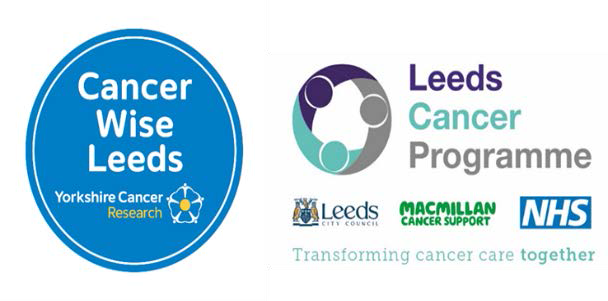 Opportunistic conversations can be a good way of engaging patients in talking about cancer screening. Conversations can be targeted and personalised, giving the patient the chance to ask questions. See the below recommendations on how to do this.Key dates for opportunistic conversationsCervical Cancer Prevention WeekWorld Cancer DayOvarian Cancer Awareness Month International Women’s dayBowel Cancer Prevention MonthCervical Screening Awareness Week Pride MonthLeeds PrideProstate Cancer Awareness MonthBreast Cancer Awareness MonthLung Cancer Awareness Month Transgender Awareness Week